E.F.1- Activitat40 segons de flexions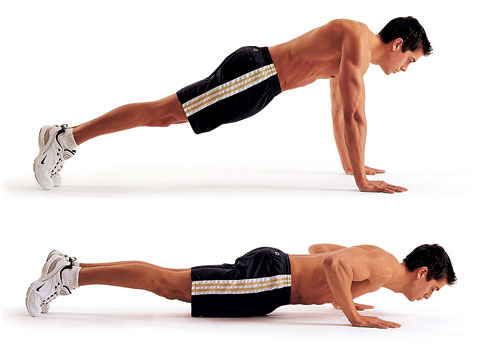 2- Activitat40 segons de abdominals superior 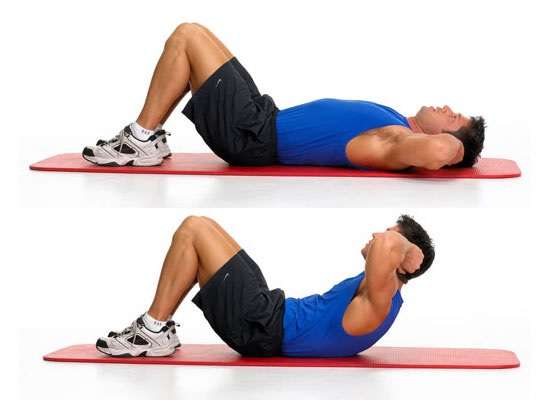 3- Activitat40 segons de flexions diamant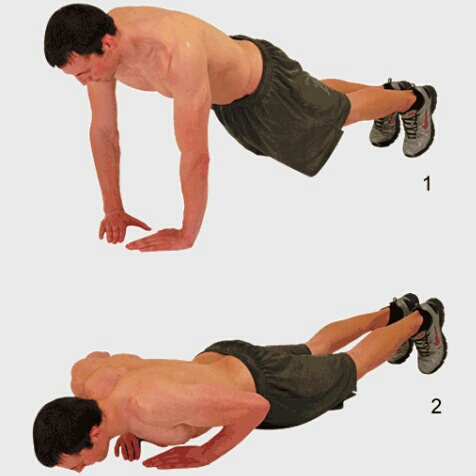 4- Activitat40 segons abdominals inferior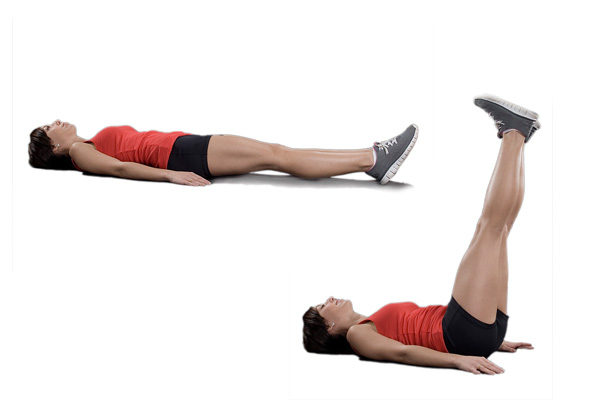 5- Activitat 40 segons abdominals costats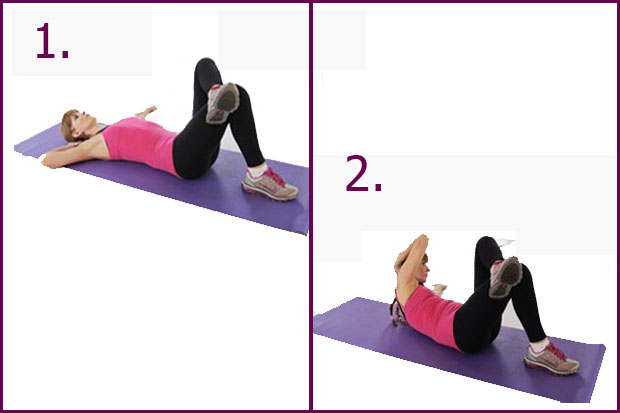 6- Activitat 40 segons de squats 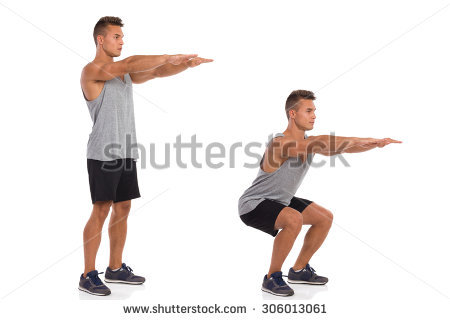 7- Activitat 40 segons de plank 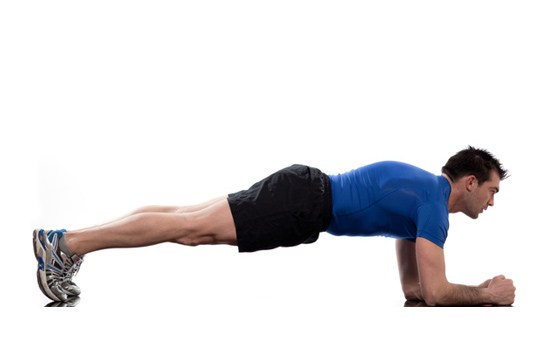 8- Activitat 40 segons a peu coix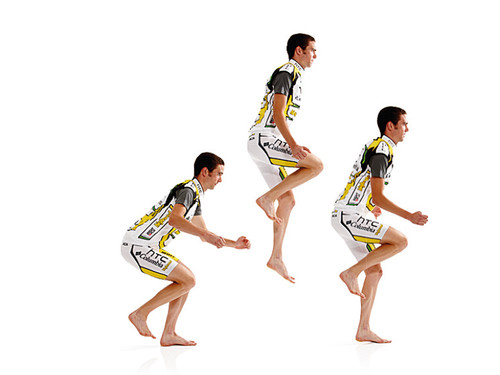 9- Activitat40 segons salt a la corda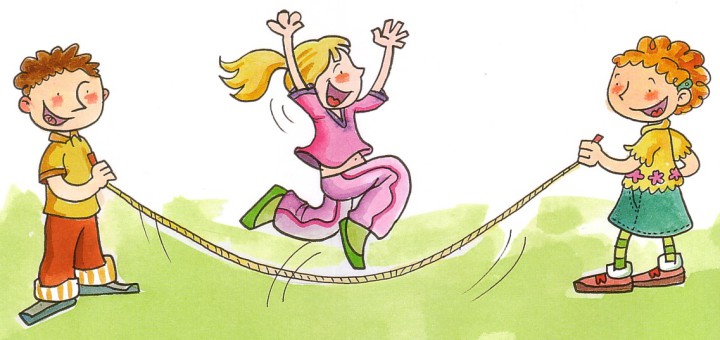 10- Activitat40 segons pujar i baixar banc 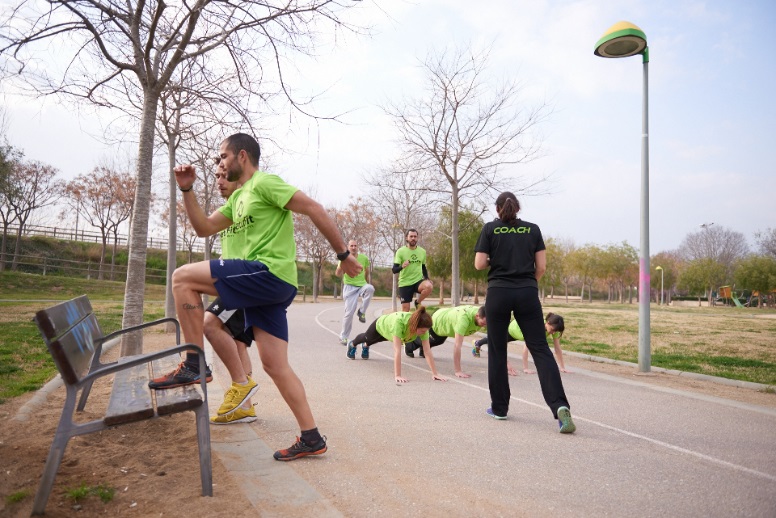 PRESENTACIÓ, EXPLICACIÓ I TEMPS : Alejandro TorresENSENYAMENT: Bilal Bouhaddada i Aleix Membrives